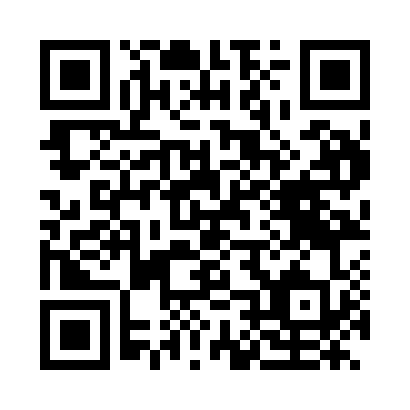 Prayer times for Gibara, CubaWed 1 May 2024 - Fri 31 May 2024High Latitude Method: NonePrayer Calculation Method: Muslim World LeagueAsar Calculation Method: ShafiPrayer times provided by https://www.salahtimes.comDateDayFajrSunriseDhuhrAsrMaghribIsha1Wed5:156:341:024:227:308:442Thu5:146:331:014:227:308:443Fri5:136:321:014:217:318:454Sat5:136:321:014:217:318:465Sun5:126:311:014:207:318:466Mon5:116:311:014:207:328:477Tue5:106:301:014:207:328:478Wed5:106:301:014:197:338:489Thu5:096:291:014:197:338:4810Fri5:086:291:014:197:338:4911Sat5:086:281:014:187:348:5012Sun5:076:281:014:187:348:5013Mon5:066:271:014:187:358:5114Tue5:066:271:014:187:358:5115Wed5:056:261:014:177:368:5216Thu5:056:261:014:177:368:5317Fri5:046:261:014:177:368:5318Sat5:046:251:014:177:378:5419Sun5:036:251:014:167:378:5420Mon5:036:251:014:167:388:5521Tue5:026:241:014:167:388:5522Wed5:026:241:014:167:398:5623Thu5:016:241:014:167:398:5724Fri5:016:241:014:157:398:5725Sat5:016:231:024:157:408:5826Sun5:006:231:024:167:408:5827Mon5:006:231:024:177:418:5928Tue5:006:231:024:177:418:5929Wed4:596:231:024:187:429:0030Thu4:596:231:024:187:429:0031Fri4:596:221:024:197:429:01